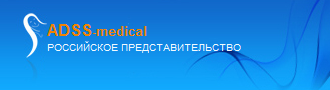 Прайс-лист на косметологические аппараты компании “ADSS-medical”Компания “ADSS-medical” 115114, Москва, 2-й Кожевнический переулок, д.12+7 499 11 24 736, +7 (962) 51 46 736http://www.adss-medical.ru/ sales@adss-medical.ru 09.2018Наименование аппаратаФункционал (технические характеристики)ФотоЦенаФракционный секционированный углекислый лазер (CO2)Области применения:Обновление и восстановление кожного покрова;Удаление морщин, подтяжка кожи;Удаление угрей и постугревых рубцов;Сглаживание шрамов от ожогов, послеоперационных рубцов и т.п.;Удаление трудноизлечимых хлоазм и пигментных пятен;Восстановление после солнечных ожогов.Фракционный секционированный углекислый лазер (CO2)Области применения:Обновление и восстановление кожного покрова;Удаление морщин, подтяжка кожи;Удаление угрей и постугревых рубцов;Сглаживание шрамов от ожогов, послеоперационных рубцов и т.п.;Удаление трудноизлечимых хлоазм и пигментных пятен;Восстановление после солнечных ожогов.Фракционный секционированный углекислый лазер (CO2)Области применения:Обновление и восстановление кожного покрова;Удаление морщин, подтяжка кожи;Удаление угрей и постугревых рубцов;Сглаживание шрамов от ожогов, послеоперационных рубцов и т.п.;Удаление трудноизлечимых хлоазм и пигментных пятен;Восстановление после солнечных ожогов.Фракционный секционированный углекислый лазер (CO2)Области применения:Обновление и восстановление кожного покрова;Удаление морщин, подтяжка кожи;Удаление угрей и постугревых рубцов;Сглаживание шрамов от ожогов, послеоперационных рубцов и т.п.;Удаление трудноизлечимых хлоазм и пигментных пятен;Восстановление после солнечных ожогов.Фракционный секционированный
 углекислый лазер (CO2) FG 500Независимая конструкция луча лазера сильно облегчает замену лазера и упрощает эксплуатацию.Экран: 8.4” цветной сенсорный ЖК-экран.Интуитивно понятное программное управление, простота работы.Стабильная энергия лазерного луча, высокая эффективность.Превосходные результаты лечения, не влияет на обычную жизнь и учебу человека.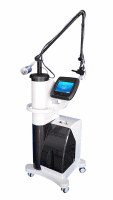 500 т. руб.Фракционный секционированный
углекислый лазер (CO2) FG 900Экран: 10.4” цветной сенсорный ЖК-экран.Независимая конструкция луча лазера сильно облегчает замену лазера и упрощает эксплуатацию.Лазер производства США, высокое качество и превосходный результат.Небольшое круглое пятно, глубокое проникновение, стабильный уровень энергии на выходе.Интуитивно понятное программное управление, простота работы.Стабильная энергия лазерного луча, высокая эффективность.Превосходные результаты лечения, не влияет на обычную жизнь и учебу человека.Продуманная составная рука облегчает лечение и повышает его точность.Упаковка: корпус из алюминиевого сплава.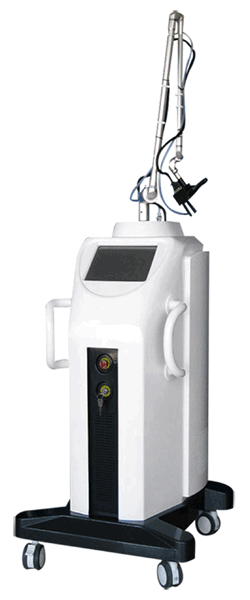 Комплект-я590 т. руб.660 т. руб.800 т. руб.Фракционный секционированный
радиоволновой углекислый лазер (CO2) FG 900-BЛазер производства США, высокое качество и превосходный результатНебольшое круглое пятно, глубокое проникновение, стабильный уровень энергии на выходеКомпактная конструкция, благодаря которой устройство выглядит очень элегантно, обеспечивает простоту его перемещения, облегчает замену лазера и упрощает техническое обслуживание;Экран: 6” сенсорный экранИнтуитивно понятное программное управление, стабильная энергия лазерного луча, более высокая безопасностьПревосходные результаты лечения, не влияет на обычную жизнь и учебу человека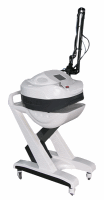 Комплект-я540 т. руб.610 т. руб.750 т. руб.Структура системы красоты 6S Beauty System：Однополярная радиоволновая система Биполярная радиоволновая системаТриполярная радиоволновая системаСистема ультразвуковой кавитацииСистема ультразвуковой кавитации + однополярная радиоволновая системаСистема вакуумного всасывания (LPG) + триполярная радиоволновая система (могут использоваться в указанном порядке)Структура системы красоты 6S Beauty System：Однополярная радиоволновая система Биполярная радиоволновая системаТриполярная радиоволновая системаСистема ультразвуковой кавитацииСистема ультразвуковой кавитации + однополярная радиоволновая системаСистема вакуумного всасывания (LPG) + триполярная радиоволновая система (могут использоваться в указанном порядке)Структура системы красоты 6S Beauty System：Однополярная радиоволновая система Биполярная радиоволновая системаТриполярная радиоволновая системаСистема ультразвуковой кавитацииСистема ультразвуковой кавитации + однополярная радиоволновая системаСистема вакуумного всасывания (LPG) + триполярная радиоволновая система (могут использоваться в указанном порядке)Структура системы красоты 6S Beauty System：Однополярная радиоволновая система Биполярная радиоволновая системаТриполярная радиоволновая системаСистема ультразвуковой кавитацииСистема ультразвуковой кавитации + однополярная радиоволновая системаСистема вакуумного всасывания (LPG) + триполярная радиоволновая система (могут использоваться в указанном порядке)Система красоты 6S Beauty System Интегрированная система красоты 6S Beauty System, уникальная конструкция, не имеющая на сегодняшний день аналогов в мире.Вакуумные насосы произведены в Японии.8.4” цветной сенсорный экран, простой в использовании.Уникальный внешний дизайн, отличающийся высокой рыночной конкурентоспособностью.Многофункциональность, низкая стоимость и высокие доходы.Компоненты гнезд для наконечников: импорт напрямую из США и Франции; гарантируется высокое качество и стабильная работа.Устройство защитного отключения: автоматически прерывает электроснабжение в случае утечки электричества, что великолепно защищает людей и оборудование от всевозможных опасностей, связанных с этим.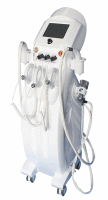 330 т. руб.Аппараты ультразвуковой липосакции (кавитации)Области применения:Интенсивная физическая липотерапия, направленная на удаление излишков жировых тканей. Подтяжка кожи, повышение эластичности кожи.Устранение «апельсиновой корки».Формирование контуров тела, похудение.Аппараты ультразвуковой липосакции (кавитации)Области применения:Интенсивная физическая липотерапия, направленная на удаление излишков жировых тканей. Подтяжка кожи, повышение эластичности кожи.Устранение «апельсиновой корки».Формирование контуров тела, похудение.Аппараты ультразвуковой липосакции (кавитации)Области применения:Интенсивная физическая липотерапия, направленная на удаление излишков жировых тканей. Подтяжка кожи, повышение эластичности кожи.Устранение «апельсиновой корки».Формирование контуров тела, похудение.Аппараты ультразвуковой липосакции (кавитации)Области применения:Интенсивная физическая липотерапия, направленная на удаление излишков жировых тканей. Подтяжка кожи, повышение эластичности кожи.Устранение «апельсиновой корки».Формирование контуров тела, похудение.Диодный лазер      FG 660H-001 для липосакцииТип лазера: 635нм диодный лазерЭкран: цветной сенсорный ж/к дисплейвыходная мощность: 500 ВтКолличество пластин для лечения: 10Колличество диодных лазеров: 70Выходная мощность лазера: 40 мВт-100 мВт (номинальная энергия, макс. каждого 200 мВт)Рабочее время : непрерывно / установка времениТемпература окружающей среды: 10-30°CСертификат:  	Гост Р, TUV, CEРазмер машины: 45*45*100 смРазмер упаковки: 60*57*115 смВес нетто: 20 кгВес брутто: 42 кгУпаковка: Алюминиевый сплавНапряжение: 220 В / 50Гц; переменный ток, 110 В /60Гц.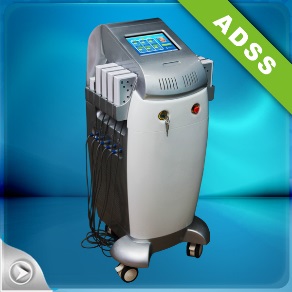 390 т. руб.HIFU - аппарат сфокусированного интенсивного ультразвука(FG-660A)Высокоинтенсивный сфокусированный ультразвук HIFUЦветной сенсорный жидкокристаллический дисплей 10 "Количество насадок 2Интенсивность энергии 0.1-2.0 Дж / см2Длина             5.0-25 ммИзлучающая головка:	4.0 МГц, 3.0 мм - 10,000 импульсов7.0 МГц, 4.5 мм - 10,000 импульсовТемпература окружающей среды 10-30°CСертификат 	  Гост Р, TUV, CEРазмер аппарата   51 x 32 x 120 смРазмер упаковки   63 x 46 x 114 смВес нетто         15 кгВес брутто        47 кгУпаковка          Алюминиевый сплавНапряжение        220 В / 50Гц; переменный ток, 110 В /60Гц.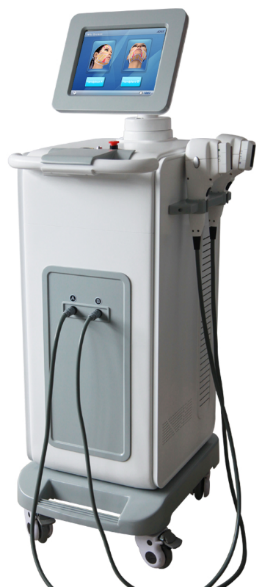 615 т.руб.Прибор для похудения с помощью ультразвуковой кавитации 
FG 660-A Экран: 5.6” цветной сенсорный ЖК-экран.Система: ультразвуковая кавитация + ультразвуковая кавитация и однополярная радиоволновая система. Мощность питания: 1-50Вт/см2. Насадки: 2 штуки (ультразвуковая кавитация для липотерапии; ультразвуковая кавитация и однополярная радиоволновая система для сжигания жира).Частота ультразвука: 40.5 КГц.Частота радиоволн: 6 МГц.Напряжение: переменный ток, 220 В / 50Гц; переменный ток, 110 В /60Гц.Габариты: 35x40x41 см.Вес: 9 кг.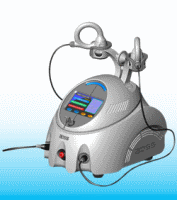 Под заказПрибор для похудения с помощью ультразвуковой кавитации 
FG 660-B Экран: 5.6” цветной сенсорный ЖК-экран.Система: ультразвуковая кавитация + триполярная радиоволновая система. Мощность питания: 1-50Вт/см2. Насадки: 2 штуки (ультразвуковая кавитация для липотерапии; ультразвуковая кавитация и однополярная радиоволновая система для сжигания жира).Частота ультразвука: 40.5 КГц.Частота радиоволн: 6 МГц.Напряжение: переменный ток, 220 В / 50Гц; переменный ток, 110 В /60Гц.Габариты: 35x40x41 см.Вес: 9 кг.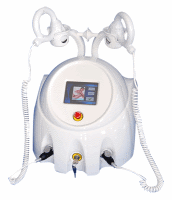 230 т. руб.Прибор для похудения с помощью ультразвуковой кавитации 
FG 660-C Экран: 5.6” цветной сенсорный ЖК-экран.Система: ультразвуковая кавитация + ультразвуковая кавитация и триполярная радиоволновая система + триполярная радиоволновая система.Мощность питания: 1-50Вт/см2. Насадки: 3 штуки (ультразвуковая кавитация для липотерапии; ультразвуковая кавитация и триполярная радиоволновая система для сжигания жира; триполярная радиоволновая система для сжигания жира).Частота ультразвука: 40.5 КГц.Частота радиоволн: 6 МГц.Напряжение: переменный ток, 220 В / 50Гц; переменный ток, 110 В /60Гц.Вес: 9 кг.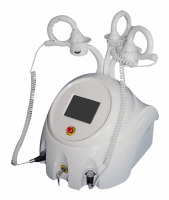 260 т. руб.Прибор для похудения с помощью ультразвуковой кавитации
FG 660-D Управление: клавиши и ЖК-экран или цветной сенсорный ЖК-экран (опционально).  Мощность: 1-50Вт/см2.Насадки: 1 штука. Частота ультразвука: 40.5 КГц.       Разъем для насадок: импорт из Франции. Панель прибора: акрилонитрил-бутадиен-стирол. Напряжение: 220 В переменного тока / 110 В переменного тока. 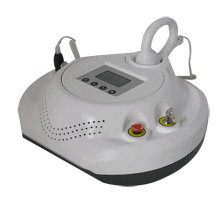 140 т. руб.Прибор для похудения с помощью ультразвуковой кавитации
FG 660-E Управление: клавиши и ЖК-экран или цветной сенсорный ЖК-экран (опционально).Мощность: 1-50Вт/см2. Насадки: 2 штуки. Частота ультразвука: 40.5 КГц / 28 КГц. Разъем для насадок: импорт из Франции. Панель прибора: акрилонитрил-бутадиен-стирол. Напряжение: 220 В переменного тока / 110 В переменного тока. 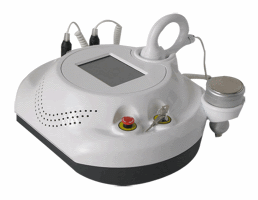 160 т. руб.Интеллектуальные портативные системыОбласти применения:1.Система E light: фотоэпиляция + радиоволновая система2.Система фотоэпиляции3.Радиоволновая система4. Неодимовый лазер на алюмоиттриевом  гранате NDYAGУдаление волос, омоложение кожи, удаление морщин, лечение пигментных пятен, лечение сосудов, подтяжка груди, удаление татуировокИнтеллектуальные портативные системыОбласти применения:1.Система E light: фотоэпиляция + радиоволновая система2.Система фотоэпиляции3.Радиоволновая система4. Неодимовый лазер на алюмоиттриевом  гранате NDYAGУдаление волос, омоложение кожи, удаление морщин, лечение пигментных пятен, лечение сосудов, подтяжка груди, удаление татуировокИнтеллектуальные портативные системыОбласти применения:1.Система E light: фотоэпиляция + радиоволновая система2.Система фотоэпиляции3.Радиоволновая система4. Неодимовый лазер на алюмоиттриевом  гранате NDYAGУдаление волос, омоложение кожи, удаление морщин, лечение пигментных пятен, лечение сосудов, подтяжка груди, удаление татуировокИнтеллектуальные портативные системыОбласти применения:1.Система E light: фотоэпиляция + радиоволновая система2.Система фотоэпиляции3.Радиоволновая система4. Неодимовый лазер на алюмоиттриевом  гранате NDYAGУдаление волос, омоложение кожи, удаление морщин, лечение пигментных пятен, лечение сосудов, подтяжка груди, удаление татуировокИнтеллектуальная система 3S  FG-580Экран: 7.4-дюймовый цветной сенсорный ЖК-экран.Мощность питания: 1000 Вт.Энергия фотоэпиляции: 1-50 Дж.Энергия радиоволн: 1-50 Дж.Частота радиоволн: 6 МГц.Длительность импульса: 1-9.9.Задержка импульса: 1-99.Интервал импульс/заряд: 1-4 мс.Количество импульсов: 1-6.Количество насадок: 3.Система охлаждения: полупроводник + воздух + вода Охлаждение кожи: ≤-3-10℃.Языки программы: Английский, русский.Напряжение: переменный ток, 220 В / 50Гц; переменный ток, 110 В / 60Гц.Габариты: 36x37x50 см.Вес: 20 кг.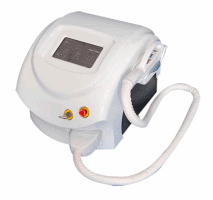 Одна манипула270 т. руб.Три манипулы340 т. руб.Портативная система 4S - VE-Light + IPL + RF + удаление татуировокОсновные спецификацииБлок управления: цветной, сенсорный ЖК-экран 10,4"Выходная мощность: 2000ВтМногоязычное программное обеспечениеСистема охлаждения: полупроводник + воздух + вода + охлаждающий гельОхлаждение кожи: 0-10°ССистема E-light + IPL + RFЭнергия IPL: 1-50 Дж.Энергия RF: 1-50 Дж.Частота RF: 6 МГцДлительность RF: 10-2450мсКоличество импульсов: 1-6Количество насадок: 1 шт. с 5 фильтрамиДлина волны: 480нм/530нм/590нм/640нм/690нм - стандарт (420нм, 750нм - дополнительно)Размер пятна: 12х30 мм2, 12х40мм2 дополнительноСистема IPLЭнергия IPL: 1-50 Дж.Количество импульсов: 1-6Количество насадок: 1 шт.Длина волны: 640нмРазмер пятна: 15х50 мм2Система RFЭнергия RF: 0-50 ДжЗадержка RF: 100-1500мсЧастота RF: 6 МГцИнтервал: 1-4сКоличество насадок: 1 шт. с 2 зондамиРазмер пятна: 16/32 ммНеодимовый лазер на алюмоиттриевом гранате NDYAGТип лазера: Неодимовый лазер на алюмоиттриевом гранате NDYAGДлина волны: 1064нм/532нм (1064нм для омоложения кожи дополнительно)Индикатор направленного света: считываемый рубиновый индикаторЭнергия: 1300 мДж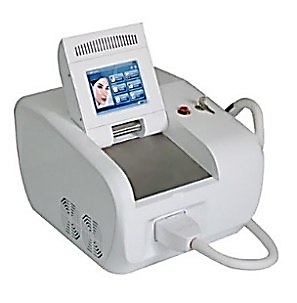 Nd: YAG лазерудаление татуировок – 3 манипулы:130 МДж
400 мДж
600 МДж410 т. руб.440 т. руб.480 т. руб.Косметологическое оборудование серии VE LightОбласти применения: Удаление волос, омоложение кожи, удаление морщин, лечение пигментных пятен, лечение сосудов, подтяжка груди.Косметологическое оборудование серии VE LightОбласти применения: Удаление волос, омоложение кожи, удаление морщин, лечение пигментных пятен, лечение сосудов, подтяжка груди.Косметологическое оборудование серии VE LightОбласти применения: Удаление волос, омоложение кожи, удаление морщин, лечение пигментных пятен, лечение сосудов, подтяжка груди.Косметологическое оборудование серии VE LightОбласти применения: Удаление волос, омоложение кожи, удаление морщин, лечение пигментных пятен, лечение сосудов, подтяжка груди.Система VE 2000 Экран: 8.4-дюймовый цветной сенсорный ЖК-экран.Мощность питания: 2000 Вт.Энергия фотоэпиляции: 1-50 Дж.Энергия радиоволн: 1-50 Дж.Частота радиоволн: 10 МГц.Длительность импульса: 1-9.9.Задержка: 1-99.Интервал импульс/заряд: 1-4 мс.Количество импульсов: 1-6.Количество насадок: 1.Система охлаждения: полупроводник + воздух + вода +система охлаждения.Охлаждение кожи: ≤-3-10℃.Языки программы: Английский, испанский, французский, немецкий, итальянский, турецкий.Напряжение: переменный ток, 220 В / 50Гц; переменный ток, 110 В / 60Гц.Габариты: 45x59x136 см.Вес: 45 кг.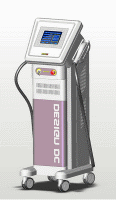 Одна манипула350 т. руб.Две манипулы370 т. руб.Система VE 801 Экран: 8.4-дюймовый цветной сенсорный ЖК-экран.Мощность питания: 2000 Вт.Энергия фотоэпиляции: 1-50 Дж.Энергия радиоволн: 1-50 Дж.Частота радиоволн: 10 МГц.Длительность импульса: 1-9.9.Задержка: 1-99.Интервал импульс/заряд: 1-4 мс.Количество импульсов: 1-6.Количество насадок: 1.Система охлаждения: полупроводник + воздух + вода +система охлаждения.Охлаждение кожи: ≤-3-10℃.Языки программы: Английский, испанский, французский, немецкий, итальянский, турецкий.Напряжение: переменный ток, 220 В / 50Гц; переменный ток, 110 В / 60Гц.Габариты: 43x48x109 см.Вес: 52 кг.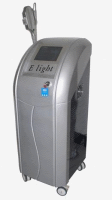 Под заказСистема VE 802 Экран: 7.4-дюймовый цветной сенсорный ЖК-экран.Мощность питания: 1600 Вт.Энергия фотоэпиляции: 1-50 Дж.Энергия радиоволн: 1-50 Дж.Частота радиоволн: 6 МГц.Длительность импульса: 1-9.9.Пауза: 1-99.Интервал импульс/заряд: 1-4 мс.Количество импульсов: 1-6.Количество насадок: 2.Величина пятна: 12x30 мм2,12X40 мм2, 15x50 мм2 (опционально).Длина волны: 480/530/590/640/690 нм, стандартно (420 нм, 750 нм опционально).Система охлаждения: полупроводник + воздух + вода +система охлаждения.Язык программы: Английский, испанский, французский, немецкий, итальянский, турецкий.Охлаждение кожи: ≤-3-10℃.Плата ИС: произвольная.Напряжение: переменный ток, 220 В / 50Гц; переменный ток, 110 В / 60Гц.Габариты: 42 x 63 x 54 см.Вес: 30 кг.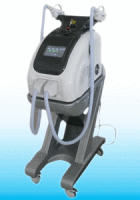 270 т .руб.  1 манипула315 т. руб. 2 манипулыСистема VE 805 Экран: 7.4-дюймовый цветной сенсорный ЖК-экран.Мощность питания: 1000 Вт.Энергия фотоэпиляции: 1-50 Дж.Энергия радиоволн: 1-50 Дж.Частота радиоволн: 6 МГц.Длительность импульса: 1-9.9.Задержка: 1-99.Интервал импульс/заряд: 1-4 мс.Количество импульсов: 1-6.Количество насадок: 1.Система охлаждения: полупроводник + воздух + вода +система охлаждения.Охлаждение кожи: ≤-3-10℃.Языки программы: Английский, испанский, французский, немецкий, итальянский, турецкий.Напряжение: переменный ток, 220 В / 50Гц; переменный ток, 110 В / 60Гц.Габариты: 39x47x50 см.Вес: 23 кг.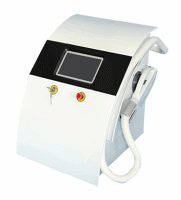 Под заказКосметологическое оборудование серии IPLОбласти применения: Удаление волос; Фотоомоложение; Удаление сосудов; Удаление морщин; Уменьшение зарождения угоря; Удаление патологии пигмента; Улучшение формы груди.Косметологическое оборудование серии IPLОбласти применения: Удаление волос; Фотоомоложение; Удаление сосудов; Удаление морщин; Уменьшение зарождения угоря; Удаление патологии пигмента; Улучшение формы груди.Косметологическое оборудование серии IPLОбласти применения: Удаление волос; Фотоомоложение; Удаление сосудов; Удаление морщин; Уменьшение зарождения угоря; Удаление патологии пигмента; Улучшение формы груди.Косметологическое оборудование серии IPLОбласти применения: Удаление волос; Фотоомоложение; Удаление сосудов; Удаление морщин; Уменьшение зарождения угоря; Удаление патологии пигмента; Улучшение формы груди.Система фотоэпиляции
FG 600 Экран: 7.4-дюймовый цветной сенсорный ЖК-экран.Мощность питания: 1500 Вт.Энергия фотоэпиляции: 1-50 Дж.Энергия радиоволн: 1-50 Дж.Длительность импульса: 1-9.9.Задержка: 1-99.Интервал импульс/заряд: 1-4 мс.Количество импульсов: 1-6.Количество насадок: 1.Система охлаждения: полупроводник + воздух + вода +система охлаждения.Охлаждение кожи: ≤-3-10℃.Языки программы: Английский, испанский, французский, немецкий, итальянский, турецкий.Напряжение: переменный ток, 220 В / 50Гц; переменный ток, 110 В / 60Гц.Вес: 25 кг.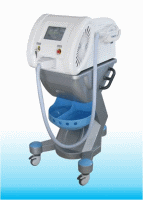 260 т. руб.Система фотоэпиляции
FG 680 ЖК-дисплей и клавиатура.Мощность питания: 800 Вт.Энергия фотоэпиляции: 1-50 Дж.Длительность импульса: 1-9.9.Задержка: 1-99.Интервал импульс/заряд: 1-4 мс. Количество импульсов: 1-6.Количество насадок: 1.Система охлаждения: полупроводник + воздух + вода + система охлаждения.Охлаждение кожи: ≤-3-10℃.Языки программы: Английский.Напряжение: переменный ток, 220 В / 50Гц; переменный ток, 110 В / 60Гц.Габариты: 31x40x52 см.Вес: 20 кг.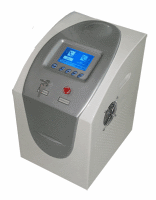 Под заказСистема фотоэпиляции
FG 800 ЖК-дисплей и клавиатура.Мощность питания: 800 Вт.Энергия фотоэпиляции: 1-50 Дж.Длительность импульса: 1-9.9.Задержка: 1-99.Интервал импульс/заряд: 1-4 мс.Количество импульсов: 1-6.Количество насадок: 1.Система охлаждения: полупроводник + воздух + вода +система охлаждения.Охлаждение кожи: ≤-3-10℃.Языки программы: Английский.Напряжение: переменный ток, 220 В / 50Гц; переменный ток, 110 В / 60Гц.Габариты: 32x37x50 см.Вес: 20 кг.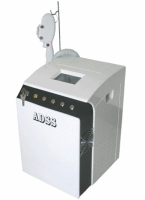 Под заказСистема фотоэпиляции
FG 980 ЖК-дисплей и клавиатура.Мощность питания: 800 Вт.Энергия фотоэпиляции: 1-50 Дж.Длительность импульса: 1-9.9.Задержка: 1-99.Интервал импульс/заряд: 1-4 мс.Количество импульсов: 1-6.Количество насадок: 1.Система охлаждения: полупроводник + воздух + вода +система охлаждения.Охлаждение кожи: ≤-3-10℃.Языки программы: Английский.Напряжение: переменный ток, 220 В / 50Гц; переменный ток, 110 В / 60Гц.Габариты: 31x40x52 см.Вес: 20 кг.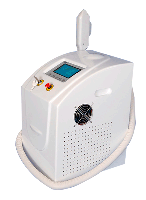 С одним фильтром230 т. руб.С двумя фильтрами245 т. руб.Система фотоэпиляции
FG A10 Экран: 8.4-дюймовый цветной сенсорный ЖК-экран.Мощность питания: 2000 Вт.Энергия фотоэпиляции: 1-50 Дж.Длительность импульса: 1-9.9.Задержка: 1-99.Интервал импульс/заряд: 1-4 мс.Количество импульсов: 1-6.Количество насадок: 1.Система охлаждения: полупроводник + воздух + вода +система охлаждения.Охлаждение кожи: ≤-3-10℃.Языки программы: Английский, испанский, французский, немецкий, итальянский, турецкий.Напряжение: переменный ток, 220 В / 50Гц; переменный ток, 110 В / 60Гц.Габариты: 63x51x111 см.Вес: 40 кг.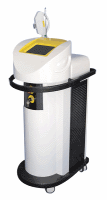 335 т. руб.Косметологическое оборудование серии RFОбласти применения:Омоложение кожи, удаление морщин, лифтинг и подтяжка кожи, уход за кожей --- модель RF 006, RF 007.Снижение количества жировых тканей, липотерапия, похудение, корректировка контуров тела — модель RF 008, RF 009.Косметологическое оборудование серии RFОбласти применения:Омоложение кожи, удаление морщин, лифтинг и подтяжка кожи, уход за кожей --- модель RF 006, RF 007.Снижение количества жировых тканей, липотерапия, похудение, корректировка контуров тела — модель RF 008, RF 009.Косметологическое оборудование серии RFОбласти применения:Омоложение кожи, удаление морщин, лифтинг и подтяжка кожи, уход за кожей --- модель RF 006, RF 007.Снижение количества жировых тканей, липотерапия, похудение, корректировка контуров тела — модель RF 008, RF 009.Косметологическое оборудование серии RFОбласти применения:Омоложение кожи, удаление морщин, лифтинг и подтяжка кожи, уход за кожей --- модель RF 006, RF 007.Снижение количества жировых тканей, липотерапия, похудение, корректировка контуров тела — модель RF 008, RF 009.CRF 007 - 20 мГц радиоволновая система для коррекции фигурыВыходная мощность: 2000 ВтМонитор: 10.4 "цветной сенсорный ЖК-дисплейРежим работы: импульсНаконечник: 1 ш. с 3 зондамиРазмер аппарата: 40*60*116смРазмер упаковки: 55*72*104смВес нетто: 29,5 кгВес брутто: 50 кгУпаковка: Алюминиевый сплавСертификат: Гост Р, TUV, CEНапряжение: 220 В / 50Гц; переменный ток, 110 В /60Гц.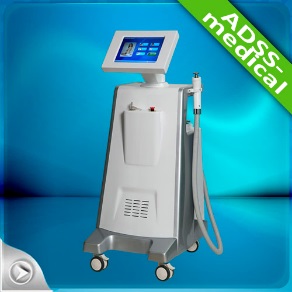 335 т. руб.Биполярная радиоволновая система RF 006 Экран: 8.4” цветной сенсорный ЖК-экран.Частота радиоволн: 10 МГц (биполярные волны).Мощность питания: 1000 Вт.Энергия радиоволн: 1-50 Дж.Количество насадок: 1.Величина пятна: 16/32 мм (диаметр).Количество импульсов: не ограничено.Система охлаждения: вода + воздух + полупроводник + охлаждающий гель.Охлаждение кожи: ≤-5-10℃.Время работы: непрерывно / по таймеру (опционально).Напряжение: переменный ток, 220 В / 50Гц; переменный ток, 110 В / 60Гц.Габариты: 55×40×107 см.Вес: 25 кг.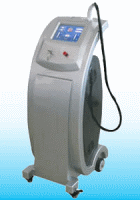 Под заказБиполярная радиоволновая система RF 007 Экран: 8.4” цветной сенсорный ЖК-экран.Частота радиоволн: 10 МГц (биполярные волны).Мощность питания: 1000 Вт.Энергия радиоволн: 1-50 Дж.Количество насадок: 1.Величина пятна: 16/32 мм (диаметр).Количество импульсов: не ограничено.Система охлаждения: вода + воздух + полупроводник + охлаждающий гель.Охлаждение кожи: ≤-5-10℃.Время работы: непрерывно / по таймеру (опционально).Напряжение: переменный ток, 220 В / 50Гц; переменный ток, 110 В / 60Гц.Габариты: 34×44×60 см.Вес: 15 кг.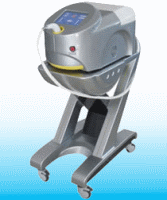 Под заказОднополярная радиоволновая система RF 008 Экран: 7.4” цветной сенсорный ЖК-экран.Частота радиоволн: 6 МГц.Мощность питания: 1000 Вт.Энергия радиоволн: 1-50 Дж.Количество насадок: 1.Величина пятна: 16/32 мм (диаметр).Количество импульсов: не ограничено.Система охлаждения: вода + воздух + полупроводник + охлаждающий гель.Охлаждение кожи: ≤-5-10℃.Время работы: непрерывно / по таймеру (опционально).Напряжение: переменный ток, 220 В / 50Гц; переменный ток, 110 В / 60Гц.Габариты: 38×40×53 см.Вес: 14.5 кг.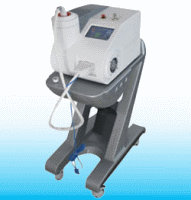 Под заказОднополярная радиоволновая система RF 009 Экран: 7.4” цветной сенсорный ЖК-экран.Система: однополярная радиоволновая + биполярная волновая.Частота радиоволн: 6 МГц.Мощность питания: 1000 Вт.Энергия радиоволн: 1-50 Дж.Количество насадок: 2.Величина пятна: 16/32 мм (диаметр).Количество импульсов: не ограничено.Система охлаждения: вода + воздух + полупроводник + охлаждающий гель.Охлаждение кожи: ≤-5-10℃.Время работы: непрерывно / по таймеру (опционально).Напряжение: переменный ток, 220 В / 50Гц; переменный ток, 110 В / 60Гц.Габариты: 39×54×122 см.Вес: 26.5 кг.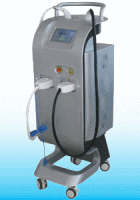 Под заказОборудование и аппараты для удаления татуировокУдаление татуировок различных цветов.Удаление татуировок на линии шеек передних зубов, татуировок бровей и век.Удаление пигментных отложений.Удаление старческих пятен, родимых пятен и невоидных опухолей.Подходит для всех типов кожи.Оборудование и аппараты для удаления татуировокУдаление татуировок различных цветов.Удаление татуировок на линии шеек передних зубов, татуировок бровей и век.Удаление пигментных отложений.Удаление старческих пятен, родимых пятен и невоидных опухолей.Подходит для всех типов кожи.Оборудование и аппараты для удаления татуировокУдаление татуировок различных цветов.Удаление татуировок на линии шеек передних зубов, татуировок бровей и век.Удаление пигментных отложений.Удаление старческих пятен, родимых пятен и невоидных опухолей.Подходит для всех типов кожи.Оборудование и аппараты для удаления татуировокУдаление татуировок различных цветов.Удаление татуировок на линии шеек передних зубов, татуировок бровей и век.Удаление пигментных отложений.Удаление старческих пятен, родимых пятен и невоидных опухолей.Подходит для всех типов кожи.Установка по лазерному выведению татуировок
FG 009Тип лазера: лазер с модуляцией добротности на иттриево-алюминиевом гранате, допированный ниодием.Длина волны: 1,064 нм/532 нм.Управление: 7.4” цветной сенсорный ЖК-экран.Насадки: используется передовая технология «вставь и работай».Луч наведения: индикатор с инфракрасным светом.Диаметр точки: 1-7 мм, регулируется.Энергия одного импульса: 600 мДж.Мощность: 600 Вт.Ширина импульса: 6 нс.Частота: 1-6 Гц.Система охлаждения: закрытая циркуляция воды + воздух.Габариты: 52*70*136 см.Вес: 26.5 кг.Напряжение: 110 В/220 В.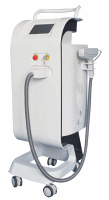 410 т. руб.Установка по лазерному выведению татуировок
FG 2010 Тип лазера: лазер с модуляцией добротности на иттриево-алюминиевом гранате, допированный ниодием.Длина волны: 1,064 нм/532 нм.Управление: цветной сенсорный ЖК-экран.Рукоятка: 7-суставная рука.Передача лазерного луча: 7-суставная рука со световодом, передаваемая мощность более 75%.Луч наведения: красный полупроводниковый луч света, длина волны 650-670 нм.Диаметр точки: 1-7 мм, регулируется.Энергия одного импульса: 800 мДж (1064 нм); 400 мДж (532 нм).Мощность: 1000 Вт.Ширина импульса: 6-12 нс.Частота: 1-10Гц.Система охлаждения: закрытая циркуляция воды + воздух.Габариты: 83*32*83 см.Вес: 60 кг.Напряжение: 110 В/220 В.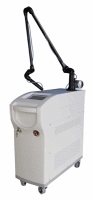 1 150 000     т. руб.Установка по лазерному выведению татуировок
RY 280 Длина волны: две длины волны 1064 нм и 532 нм.Тип лазера: сапфировый + рубиновый с модулятором добротности.ЖК-экран: ЖК-экран с клавиатурой.Указатель: инфракрасный индикатор.Энергия: 1300 мДж.Ширина импульса: 6 нс.Частота: 1-6.Диаметр точки: 1-8 мм.Способ охлаждения: воздух + вода + полупроводник.Напряжение: переменный ток, 220 В / 50Гц; переменный ток, 110 В / 60Гц.Габариты: 24.5x25x42 см.Вес: 10 кг.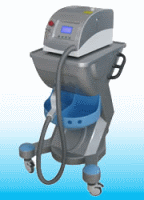 170 т. руб.Установка по лазерному выведению татуировок
RY 580Длина волны: две длины волны 1064 нм и 532 нм.Тип лазера: сапфировый + рубиновый с модулятором добротности.ЖК-экран: 7.4” цветной сенсорный ЖК-экран.Указатель: импортный рубиновый индикатор.Энергия: 1600 мДж.Ширина импульса: 6 нс.Частота: 1-6.Диаметр точки: 1-6 мм.Система охлаждения: воздух + вода + полупроводник.Напряжение: переменный ток, 220 В / 50Гц; переменный ток, 110 В / 60Гц.Габариты: 37x50x36 см.Вес: 15 кг.280 т. руб.Система эстетического лечения PDTОбласти применения: Более эффективная анестезия лицевого нерва.Омоложение, удаление мелких морщин.Ускорение выздоровления здоровой кожи.Регуляция несогласованности внутренней секреции.Омоложение кожи.Лечение пигментных пятен.Уход за кожей.Система эстетического лечения PDTОбласти применения: Более эффективная анестезия лицевого нерва.Омоложение, удаление мелких морщин.Ускорение выздоровления здоровой кожи.Регуляция несогласованности внутренней секреции.Омоложение кожи.Лечение пигментных пятен.Уход за кожей.Система эстетического лечения PDTОбласти применения: Более эффективная анестезия лицевого нерва.Омоложение, удаление мелких морщин.Ускорение выздоровления здоровой кожи.Регуляция несогласованности внутренней секреции.Омоложение кожи.Лечение пигментных пятен.Уход за кожей.Система эстетического лечения PDTОбласти применения: Более эффективная анестезия лицевого нерва.Омоложение, удаление мелких морщин.Ускорение выздоровления здоровой кожи.Регуляция несогласованности внутренней секреции.Омоложение кожи.Лечение пигментных пятен.Уход за кожей.Система эстетического лечения PDT A Цветной сенсорный ЖК-дисплей.Цвет светодиодов: красный, голубой, желтый и зеленый; два любых цвета на выбор.Мощность на выходе: 120 мВт/см2.                                   Вес: 21.5 кг.Габариты: 44x92x146 см.Напряжение: переменный ток, 220 В / 50Гц; переменный ток, 110 В / 60Гц.Количество светодиодов: 1200.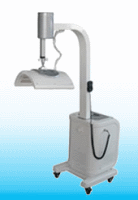 220 т. руб.Система эстетического лечения PDT B ЖК-дисплей с клавиатурой.Цвет светодиодов: красный, голубой, желтый и зеленый; два любых цвета на выбор.Мощность на выходе: 80 мВт/см2.Напряжение: переменный ток, 220 В / 50Гц; переменный ток, 110 В / 60Гц.Вес: 10.5 кг.Габариты: 25x55x60 см.Количество светодиодов: 960.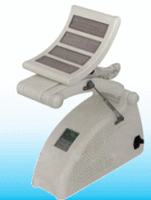 Под заказСистема эстетического лечения PDT C ЖК-дисплей и клавиатура.Цвет светодиодов: красный, голубой, желтый.Мощность на выходе: 25 мВт/см2.Напряжение: переменный ток, 220 В / 50Гц; переменный ток, 110 В / 60Гц.Вес: 1.5 кг.Габариты: 21x32x75 см.Количество светодиодов: 420. 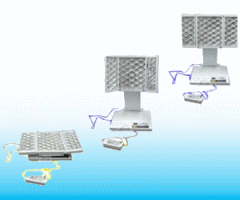 Под заказСистема эстетического лечения PDT D ЖК-дисплей и клавиатура.Цвет светодиодов: красный, голубой, желтый и зеленый; два любых цвета на выбор.Мощность на выходе: 80 мВт/см2.Напряжение: переменный ток, 220 В / 50Гц; переменный ток, 110 В / 60Гц.Вес: 6 кг.Габариты: 35x40x44 см.Количество светодиодов: 960.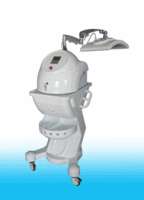 Под заказПолупроводниковый лазер для эпиляцииТехнология эпиляции полупроводниковым лазером основывается на избирательных динамических свойствах света и тепла. 
Луч лазера проходит через поверхность кожи и достигает корня волосяной фолликулы; свет поглощается и преобразуется в тепло, повреждающее ткань волосяной фолликулы, таким образом, утрачивается возможность регенерации волос без повреждения окружающих тканей.
Эта простая операция, связанная со слабой болью, на сегодняшний день является наиболее безопасной технологией эпиляции. Полупроводниковый лазер для эпиляцииТехнология эпиляции полупроводниковым лазером основывается на избирательных динамических свойствах света и тепла. 
Луч лазера проходит через поверхность кожи и достигает корня волосяной фолликулы; свет поглощается и преобразуется в тепло, повреждающее ткань волосяной фолликулы, таким образом, утрачивается возможность регенерации волос без повреждения окружающих тканей.
Эта простая операция, связанная со слабой болью, на сегодняшний день является наиболее безопасной технологией эпиляции. Полупроводниковый лазер для эпиляцииТехнология эпиляции полупроводниковым лазером основывается на избирательных динамических свойствах света и тепла. 
Луч лазера проходит через поверхность кожи и достигает корня волосяной фолликулы; свет поглощается и преобразуется в тепло, повреждающее ткань волосяной фолликулы, таким образом, утрачивается возможность регенерации волос без повреждения окружающих тканей.
Эта простая операция, связанная со слабой болью, на сегодняшний день является наиболее безопасной технологией эпиляции. Полупроводниковый лазер для эпиляцииТехнология эпиляции полупроводниковым лазером основывается на избирательных динамических свойствах света и тепла. 
Луч лазера проходит через поверхность кожи и достигает корня волосяной фолликулы; свет поглощается и преобразуется в тепло, повреждающее ткань волосяной фолликулы, таким образом, утрачивается возможность регенерации волос без повреждения окружающих тканей.
Эта простая операция, связанная со слабой болью, на сегодняшний день является наиболее безопасной технологией эпиляции. Полупроводниковый
лазер для эпиляции FG 2000BТип лазера 	Диодный лазерДлина волны лазера 	808 нмвыходная мощность 	1000 ВтЭкран 	8.4" цветной сенсорный ЖК-дисплейРазмер лазерного пятна 	12 х 12 mm2Ширина импульса лазера 	8-685 мс настраиваемаяЭнергия 	1-120 Дж / см 2 регулируемыеЧастота 	0,5-10 ГцСистема охлаждения 	вода + воздух + полупроводникТемпература зонда 	0~30CРазмер машины 	40*46*60смРазмер упаковки 	66*66*72смВес нетто 	29 кг.Вес брутто 	49 кг.Упаковка 	Алюминиевый сплавНапряжение 	220 В / 110В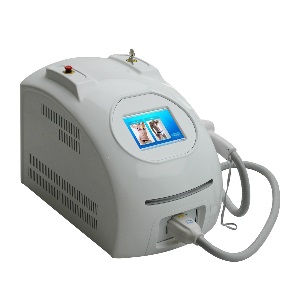 10 мл. вспышек460 т. руб.20 мл. вспышек530 т. руб.Полупроводниковый
лазер для эпиляции FG 2000Тип лазера: Полупроводниковый лазер.Длина волны лазера: 808 нм.Мощность: 1000 Вт.Экран: 10,4” сенсорный ЖК-экран.Величина пятна: 12 x 10 мм2.Длительность импульса: 10-1400 мс, регулируется.Энергия: 1-120 Дж / см2, регулируется.Частота: 0.5-10 Гц.Система охлаждения: вода + воздух + полупроводник.Охлаждения кожи: 0~4℃.Напряжение: переменный ток, 220 В / 50Гц; переменный ток, 110 В /60Гц.Габариты: 49x49x103 см.Вес нетто: 62 кг.Безопасность: лазер с длиной волны 808 нм с функцией видимого луча, интеллектуальной системой управления и длительным сроком службыВысокая скорость: большая величина пятна 12 x 10 мм2 обеспечивает высокоэффективное и быстрое лечение больших поверхностейЭффективность: длина волны 808 нм лежит в длинноволновом инфракрасном диапазоне (0,75 ~ 1,50 мкм) спектра, такой лазер эффективно поглощается меланином и проходит через кожу, достигая жировых тканей и действуя на различные области и глубины волос.Слабая боль: температура сапфира отличается на 0~4℃, комфортно переносится на всем периоде лечения.Оборудование: интеллектуальный ЖК-дисплей, простота эксплуатации.Эпиляция: подходит и эффективно работает на всех типах и цветах волос.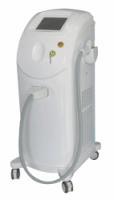 860 т. руб.